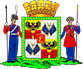 Администрация муниципального образования город КраснодарАНТИНАРКОТИЧЕСКАЯ КОМИССИЯ КУБАНЬ – БЕЗ НАРКОТРАФАРЕТА!В последние годы на фасадах зданий и сооружений инфраструктуры Краснодара все чаще стали появляться «странные», короткие надписи.Львиная доля «странных» надписей на стенах зданий – не что иное, как реклама ресурсов, промышляющих продажей наркотиков. И хоть напрямую в объявлениях их не называют, это не должно Вас вводить в заблуждение.Данный противоправный контент не только транслирует подросткам и молодёжи доступность наркотиков, но и омрачает представление о городе в целом.Администрация муниципального образования город Краснодар на постоянной основе, в рамках антинаркотической деятельности, организовывает и контролирует проведение различных мероприятий, направленных на выявление и устранение надписей, рекламирующих наркотические средства.Устранение надписей проводится работниками администраций внутригородских округов, представителями молодёжного волонтёрского движения в рамках проведения акции «Здоровая среда», управляющими компаниями и ТСЖ города Краснодара.Просим Вас не оставаться равнодушными к облику нашего города! Как узнать, что появляющиеся надписи рекламируют наркотики?Если Вы видите, что надпись начинается с @, «соль», «меф», «кактус», если надпись произведена с помощью трафарета (аккуратные печатные буквы) - то это реклама наркотиков!Порой стеновая реклама выглядит как случайный набор цифр и букв. Если Вы увидели на фасаде жилого здания, гараже по месту проживания надпись пронаркотического содержания, то просим Вас сообщить о ней в свою управляющую компанию, либо ТСЖ по телефону:____________КРАСНОДАР – БЕЗ НАРКОТИКОВ!